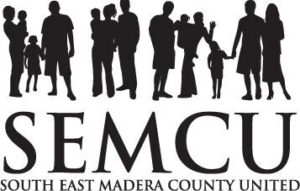 SEMCU FoundationMEETING MINUTESMonday, February 21st, 2022, 6:00PMRanchos Pizza Factory37184 Ave 12, Madera, CAAttendanceBoard Members			Sarbjit Johal				Al Solis				Igal Treibatch				Scott Silva						Verlaine Elinburg				Jacklynn KouzougianJeff McGrathThis meeting was held via teleconferenceCall to Order – the meeting was called to order at 6:07pm by Igal Treibatch.Previous Meeting Minutes from January 17th, 2022Corrections, Approval or Disposition Jeff McGrath motioned to approve the minutes.Sarbjit Johal seconded the motion.All were in favor of approval.Public CommentsThere were no public commentsOfficer ReportsIgal Treibatch, PresidentIgal discussed Coffee and Conversation group request to have Igal donate another stoplight  through SEMCU. Sarbjit motioned to approve. Verlaine seconded the motion. All were in favor. Jeff requested that the donation be finalized with a letter of intent and an acceptance of such letter by the county to use the stoplight accordingly.Igal requested to donate mandarins to the Sheriff Department, Fire Department, and senior center. Verlaine motions to approve. Jeff seconds the motion.Igal mentioned that the dry well project is being reviewed by the Farm Bureau and there should be an answer by the next SEMCU meetingJeff McGrath, Treasurer - Monthly Financial Report Jeff paid $600 to Ranchos Independent and $625 to RWMG; account has a remaining balance of $4,470.14No Board CommentsDiscussion Items RWMG Report from Al Solis – January 24th MeetingThere were 32 in attendance and the meeting was held on zoom.Financial reports December and January.Chowchilla has received draft funding agreement Domestic Wells - 2 projects under prop 68 funding – This project will fund domestic well inventory throughout Madera CountyProp 68 grant – Foothills, Oakhurst River pkwy 4.6 mil dollars proposal accepted - decision soonCreekfire - toured the area. Took notes of new pinetrees growing from ashes.Drought working group. California water institue wants to do water tank installation - link avail to interactive map – Al can forward the link.92 Million in round two funding Urban and multi benefit drop needs application. Budget 5.2 million dollars available in the 9 regions. $525,000 in drought relief.Next meeting is 2/28/22. Grant ReportsNo grant reports at this time. Upcoming EventsIgal mentioned the annual Crab Feed and asked to purchase a table and raffle item on behalf of SEMCU. Verlaine motions to accept the donation, Jeff seconds the motion. All are in favor. Verlaine mentions the Annual Senior Center Home and Garden Show and requests a booth for SEMCU. Igal agreesIgal motions for Verlaine to run for honorary mayor, Jeff seconds the motion. Jeff motions to support Verlaine’s run for honorary mayor and motions to donate SEMCU money for the campaign. Igal seconds the motion. Annual Meeting is set for March 21stNext Foundation Virtual Meeting – Monday, February 21st, 2022 at 6:00pm AdjournmentJeff McGrath motioned to adjournVerlaine seconded, all in favor.Meeting adjourned at 6:43pm